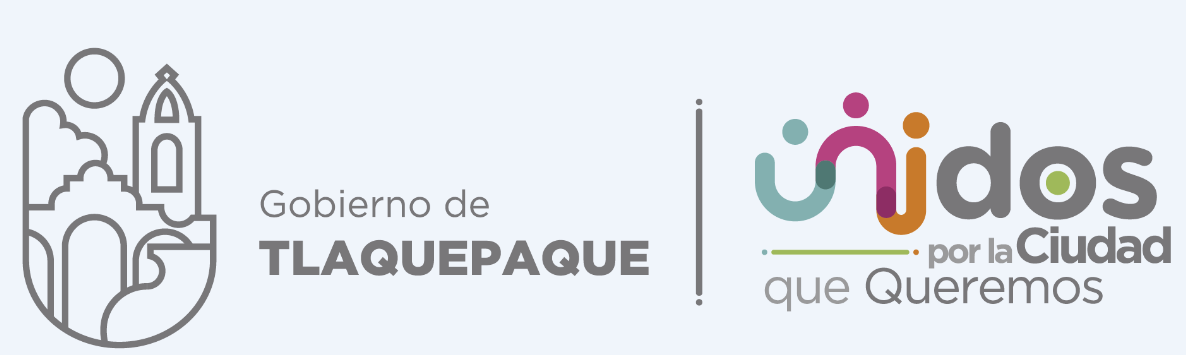 Coordinación General de Gestión Integral de la Ciudad. Dirección de Obras PúblicasTitular: Arq. Juan Antonio Naranjo Hernández.ENERO 2022ENERO 2022ENERO 2022ENERO 2022ENERO 2022ENERO 2022ENERO 2022DOMINGOLUNESMARTESMIÉRCOLESJUEVESVIERNESSÁBADO12345MESA DE TRABAJO  MOVILIDAD -EXPRESIDENTE6ENTREGA DE OBRA UNIDAD MEDICA MATCOS MOMTERO 7TESORERIA – CALIFICACIÓN 891011 REUNIÓN MESA INSTITUCIONAL DEL AGUA.CEA/SGIA/SIAPA/PRESIDENTA  MUNICIPAL.LUGAR MUSEO PANTALEÓN PAN DURO   121314151617RESULTADOS ASEJ 2020/AUDITORÍA TESORERÍA MUNICIPAL18192021222324JUNTA DE GABINETE -PRESIDENCIA2526RECORRIDO CON REGIDORAS- NODO EL ÁLAMO 27ENTREGA DE OBRA – COMISARIA SAN MARTÍN/PLAN DE ORIENTE  28RECORRIDO CON ADRIANA ZUÑIGA- COLONIA EL  TAPATÍO CALLE GALICIA.ENTREGA DE OBRA COLONIA ARTESANOS CALLE TRACTORES 293031